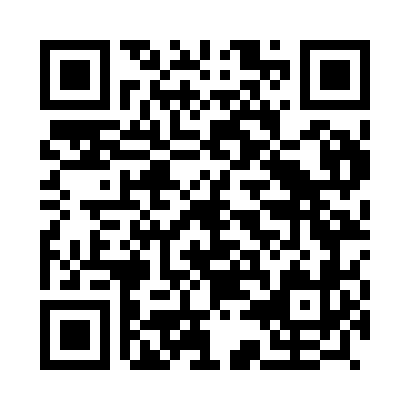 Prayer times for Alamo, PortugalWed 1 May 2024 - Fri 31 May 2024High Latitude Method: Angle Based RulePrayer Calculation Method: Muslim World LeagueAsar Calculation Method: HanafiPrayer times provided by https://www.salahtimes.comDateDayFajrSunriseDhuhrAsrMaghribIsha1Wed4:566:351:286:208:219:542Thu4:556:341:286:218:229:553Fri4:536:331:286:218:239:564Sat4:526:321:276:228:249:585Sun4:506:311:276:228:259:596Mon4:496:291:276:238:2610:007Tue4:476:281:276:238:2710:018Wed4:466:271:276:248:2710:039Thu4:456:261:276:248:2810:0410Fri4:436:251:276:258:2910:0511Sat4:426:251:276:258:3010:0612Sun4:416:241:276:268:3110:0813Mon4:396:231:276:268:3210:0914Tue4:386:221:276:268:3310:1015Wed4:376:211:276:278:3410:1116Thu4:356:201:276:278:3410:1317Fri4:346:191:276:288:3510:1418Sat4:336:191:276:288:3610:1519Sun4:326:181:276:298:3710:1620Mon4:316:171:276:298:3810:1821Tue4:306:171:276:308:3910:1922Wed4:296:161:276:308:3910:2023Thu4:276:151:286:318:4010:2124Fri4:266:151:286:318:4110:2225Sat4:266:141:286:318:4210:2326Sun4:256:141:286:328:4210:2427Mon4:246:131:286:328:4310:2528Tue4:236:131:286:338:4410:2629Wed4:226:121:286:338:4510:2830Thu4:216:121:286:348:4510:2931Fri4:216:111:296:348:4610:29